Об исполнении бюджета сельского поселения Малый Толкай за 2018 год	Рассмотрев проект решения «Об исполнении бюджета сельского поселения Малый Толкай муниципального района Похвистневский за 2018 год», Заключение комиссии по местному самоуправлению по результатам публичных слушаний по отчету «Об исполнении бюджета сельского поселения Малый Толкай за 2018 год»,  Собрание представителей сельского поселения Малый Толкай муниципального района Похвистневский РЕШИЛО:1. Утвердить годовой отчет об исполнении бюджета сельского поселения Малый Толкай муниципального района Похвистневский за 2018 год (далее – годовой отчет), по доходам в сумме  8 672,1 тыс. рублей и расходам в сумме 7 301,1 тыс. рублей с превышением доходов над расходами доходами в сумме 1 371,0 тыс. рублей.2. Утвердить следующие показатели годового отчета:доходы бюджета сельского поселения Малый Толкай муниципального района Похвистневский за 2018 год по кодам классификации доходов бюджетов согласно приложению 1 к настоящему Решению;доходы бюджета сельского поселения Малый Толкай муниципального района Похвистневский за 2018 год по кодам видов доходов, подвидов доходов, классификации операций сектора государственного управления, относящихся к доходам бюджета, согласно приложению 2 к настоящему Решению;расходы бюджета сельского поселения Малый Толкай муниципального района Похвистневский за 2018 год по ведомственной структуре расходов бюджета района согласно приложению 3 к настоящему Решению;расходы бюджета сельского поселения Малый Толкай муниципального района Похвистневский за 2018 год по разделам и подразделам классификации расходов бюджетов согласно приложению 4 к настоящему Решению;источники финансирования дефицита бюджета сельского поселения Малый Толкай муниципального района Похвистневский в 2018 году по кодам классификации источников финансирования дефицитов бюджетов согласно приложению 5 к настоящему Решению;источники финансирования дефицита бюджета сельского поселения Малый Толкай муниципального района Похвистневский в 2018 году по кодам групп, подгрупп, статей, видов источников финансирования дефицитов бюджетов классификации операций сектора государственного управления, относящихся к источникам финансирования дефицитов бюджетов, согласно приложению 6 к настоящему Решению.3.  Использование в 2018 году бюджетных ассигнований резервного фонда Администрации сельского поселения Малый Толкай муниципального района Похвистневский не производилось.4.  Опубликовать настоящее Решение в газете «Вестник поселения Малый толкай».5.  Настоящее Решение вступает в силу со дня его опубликования.Глава поселения                                       И.Т. Дерюжова                                                                             Председатель Собрания представителей поселения	                   Н.Н. ЛьвовПояснительная записка к Отчетуоб исполнении бюджета сельского поселения  Малый Толкай муниципального района Похвистневский за 2018 годДоходы бюджета сельского поселения Малый Толкай муниципального района Похвистневский за  2018 год составили 8 672,1  тыс. руб., в т. ч. поступления  налоговых и неналоговых доходов составляют 5 049,3 тыс. руб., безвозмездные поступления составляют 3 622,8 тыс. руб. В целом доходы бюджета поселения по сравнению с 2017 годом увеличились на 56,0 % или 3 111,7 тыс. руб. (2017г. – 5 560,4 тыс. руб.). Безвозмездные поступления относительно 2017 года (2017г. – 2 398,2 тыс. руб.) увеличились на 1 224,6 тыс. руб. Наблюдается увеличение объема налоговых и неналоговых  доходов бюджета поселения по сравнению с прошлым годом (2017г. – 3 162,2  тыс. руб.) на 1 887,1 тыс. руб. (59,7 %).        Фактическое исполнение налога на доходы физических лиц в 2018 году составило 893,0 тыс. руб. Удельный вес данного источника в общей сумме налоговых и неналоговых доходов составляет 17,7 %. По сравнению с прошлым годом налога поступило на 373,2 тыс. руб. больше (.- 519,8 тыс. руб.).Налоги на товары на территории РФ (доходы от уплаты акцизов на дизельное топливо, на моторные масла, на автомобильный, прямогонный бензин) составили 2 928,0 тыс. руб. По сравнению с прошлым годом налога поступило на 1 649,0 тыс. руб. больше (.- 1 279,0 тыс. руб.).  Удельный вес данного источника в общей сумме налоговых и неналоговых доходов составляет 58,0 %.Удельный вес единого сельскохозяйственного налога составляет 0,8 %, исполнение составило 42,1 тыс. руб. По сравнению с прошлым годом (2017г. – 23,1 тыс. руб.) ЕСХН поступило на 19,0 тыс. руб. больше.Налог на имущество физических лиц в 2018году составил 75,1 тыс.  руб., что по сравнению с прошлым годом уменьшилось на 4,8 тыс. руб. (. – 79,9 тыс. руб.). Удельный вес данного источника в общей сумме налоговых и неналоговых доходов составляет 1,5 %. Земельный налог в 2018 году составил 897,9 тыс. руб., удельный вес данного источника в общей сумме налоговых и неналоговых доходов составляет 17,8 %. По сравнению с прошлым годом уменьшилось на 155,2 тыс. руб. (. – 1 053,1 тыс. руб.). Удельный вес в общей сумме налоговых и неналоговых доходов по государственной пошлине составляет 0,4 %, поступления составили 20,3 тыс. руб. По сравнению с прошлым годом (2017г. – 2,3 тыс. руб.) поступило на 18,0 тыс. руб. больше.Доходы, получаемые в виде арендной платы, а также средства от продажи права на заключение договоров аренды за земли, находящиеся в собственности сельских поселений (за исключением земельных участков муниципальных бюджетных и автономных учреждений)  составили 92,2 тыс. руб., удельный вес 1,8 %, по сравнению с 2017 годом (2017г. – 96,0 тыс. руб.) фактические поступления уменьшились на 3,8 тыс. руб.Доходы от сдачи в аренду имущества, находящегося в оперативном управлении поселений и созданных ими учреждений (за исключением имущества автономных учреждений) составили 95,0 тыс. руб., удельный вес 1,9 %, по сравнению с 2017 годом (2017г. – 78,5 тыс. руб.) фактические поступления увеличилось на 16,5 тыс. руб.Доходы от продажи материальных и нематериальных активов поступили в сумме 5,7 тыс. руб., по сравнению с 2017 годом (2017г. – 30,5 тыс. руб.) фактические поступления уменьшились на 24,8 тыс. руб. Удельный вес данного источника в общей сумме налоговых и неналоговых доходов составляет 0,1 %. В связи с утилизацией автомобиля ВАЗ 210740 и пожарного гидранта.	Безвозмездные поступления составили 3 622,8 тыс. руб. и поступили в виде:- дотации бюджетам поселений на выравнивание уровня бюджетной обеспеченности за счет средств  бюджета района  – 503,8 тыс. руб.; - дотации бюджетам поселений на выравнивание уровня бюджетной обеспеченности за счет средств  областного бюджета  – 32,8 тыс. руб.; - Прочие дотации бюджетам сельских поселений в бюджет сельского поселения Малый Толкай поступило 536,2 тыс. руб.- прочие субсидии бюджетам сельских поселений в бюджет сельского поселения Малый Толкай поступило 2 466,8 тыс. руб., в том числе: поступление «стимулирующих» субсидий в сумме 2 372,0 тыс.руб., и субсидии на софинансирование расходных обязательств по восстановлению водоснабжения в целях предупреждения чрезвычайных ситуаций (гидродинамическая очистка скважин) – 94,8 тыс.руб.,- субвенции бюджетам на осуществление первичного воинского учета  на территориях, где отсутствуют военные комиссариаты  – 83,2 тыс. руб.     Исполнение расходной части бюджета сельского поселения Малый Толкай муниципального района Похвистневский за 2018 год составило 7 301,1 тыс. руб. В целом расходы бюджета по сравнению с 2017 годом увеличилась на 20 % или 1 220,6 тыс. руб. (2017г. – 6 080,5 тыс. руб.).На «Общегосударственные вопросы» в 2018 году было фактически направлено 2 008,6 тыс. руб., что больше по сравнению с 2017 годом на 277,4 тыс. руб. (2017г. – 1 731,2 тыс. руб.). Удельный вес в расходах бюджета составляет 27,5 %. В разделе «Мобилизационная и вневойсковая подготовка» исполнение составило 83,2 тыс. руб., что больше по сравнению с 2017 годом на 8,7 тыс. руб. (. – 74,5 тыс. руб.), в связи с Удельный вес в расходах бюджета составляет 1,1 %.В разделе «Защита населения и территории от чрезвычайных ситуаций природного и техногенного характера, гражданская оборона» были предусмотрены расходы на проведение дератизационных мероприятий против мышевидных грызунов и акарицидную обработку от клещей на территории поселения сельского поселения Малый Толкай и приобретение металлодетектора исполнение составило 30,4 тыс. руб., что больше по сравнению с 2017 годом на 4,4 тыс. руб. (2017г. – 26,0 тыс. руб.). Удельный вес в расходах бюджета составляет 0,4 %.В  разделе  «Обеспечение пожарной безопасности» исполнение составило 34,3 тыс. руб., что больше по сравнению с 2017 годом на 20,8 тыс. руб. (2017г. –13,5 тыс. руб.). Удельный вес в расходах бюджета составляет 0,5 %.В разделе «Другие вопросы в области национальной безопасности и правоохранительной деятельности» исполнение составило 42,5 тыс. руб., что больше по сравнению с 2017 годом на 6,2 тыс. руб. (2017г. – 36,3 тыс. руб.).  Удельный вес в расходах бюджета составляет 0,6 %. (в  связи с выходом на дежурство ДНД).В разделе «Сельское хозяйство и рыболовство» исполнение составило 31 тыс. руб., что меньше по сравнению с 2017 годом на 10 тыс. руб. (2017г. – 41 тыс. руб.), в связи с уменьшением голов КРС у граждан, ведущих ЛПХ. Удельный вес в расходах бюджета составляет 0,4 %. На раздел «Дорожное хозяйство (дорожные фонды)» фактически израсходовано 1 636,3 тыс. руб. что меньше по сравнению с 2017 годом на 65,4 тыс. руб. (. – 1 701,7 тыс. руб.). Расходы включают в себя очистка дорог от снега, грейдерование, в т.ч. ремонт автомобильных дорог общего пользования местного значения (Исправление профиля оснований щебеночных в с.Малый Толкай, ул. Чапаева от дома №82 до дома № 90,  Исправление профиля оснований гравийных в с.Передовка, ул.Юбилейная от дома № 5 до дома № 6). Удельный вес в расходах бюджета составляет 22,4 %.На раздел «Другие вопросы в области национальной экономики» исполнение составило 122,7 тыс. руб., что больше по сравнению с 2017 годом на 82,7 тыс. руб. (. – 40,0 тыс. руб.). Удельный вес в расходах бюджета составляет 1,7 %. Расходы включают в себя межевание земельных участков (кладбища и паи).По разделу «Коммунальное хозяйство» исполнение составило 325,8 тыс. руб., что меньше по сравнению с 2017 годом на 127,8 тыс. руб. (2017г. – 453,6 тыс. руб.), в связи с проведением мероприятий, направленных на улучшение коммунальной инфраструктуры в сельском поселении Малый Толкай (замена запорной арматуры по ул. Советская, д.93 и ул. Чапаева, д.76, д.101 в с. Малый Толкай и замены запорной арматуры на водопроводе в колодце напротив МТФ, замена пожарного гидранта по ул. Павших Коммунаров, 59  с. Малый Толкай, проведение режимно-наладочных испытаний, определение тепловых и гидравлических потерь в тепловой сети от  котельной с. Малый Толкай, гидродинамическая очистка скважин, Телеинспекционное телевизионное обследование водозаборных скважин). Удельный вес в расходах бюджета составляет 4,5 %.По раздел «Благоустройство» исполнение составило 542,0 тыс. руб., что меньше по сравнению с 2017 годом на 413,5 тыс. руб. (2017г. – 955,5  тыс. руб.), в связи с тем, что в 2017 году  проводились софинансирование на благоустройство (Ремонт уличного освещения п. Передовка по ул. Юбилейная и ул. Ленина.  ремонт уличного освещения с.Малый Толкай,  ремонт ограждения территории кладбища в с.Малый Толкай). Удельный вес в расходах бюджета составляет 7,4 %.По разделу «Культура» исполнение составило 2 238,0 тыс. руб., что больше по сравнению с 2017 годом на 1 254,8 тыс. руб. (2017г. – 983,2 тыс. руб.). Удельный вес в общем объеме расходов составил  30,7 % (увеличение расходов на содержание СДК (ремонт СДК Передовка).По разделу «Социальная политика» исполнение составило 195,1 тыс. руб. Удельный вес в общем объеме расходов составил  2,7 %На физкультуру и спорт исполнение составило 11,2 тыс. руб., что больше по сравнению с 2017 годом на 3,9 тыс. руб. (2017г. – 7,3 тыс. руб.). Удельный вес в общем объеме расходов составил  0,2 %.В 2018 году дефицит бюджета сельского поселения Малый Толкай составил 191,0 тыс. рублей. В сельском поселении в 2018 году реализовано 9 муниципальных программ. Общая сумма расходов, осуществлённых в рамках муниципальных программ сельского поселения,  составила – 4 128,2 тыс. рублей, что соответствует 56,5 % от общей суммы расходов. Приложение 1К Решению «Об исполнении бюджета сельского поселения Малый Толкайза 2018 год»Доходы бюджета сельского поселения Малый Толкай  по кодам классификации доходов бюджета за 2018 годПриложение 2К Решению «Об исполнении бюджета сельского поселения Малый Толкайза 2018 год»Доходы бюджета сельского поселения Малый Толкай за 2018 год по кодам видов доходов, подвидов доходов, классификации операций сектора государственного управления, относящихся к доходам бюджетаПриложение 3К Решению «Об исполнении бюджетасельского поселения Малый Толкайза 2018 год»Расходы бюджета по ведомственной структуре расходовбюджета сельского поселения Малый Толкай за 2018 годПриложение 4К Решению «Об исполнении бюджета сельского поселения Малый Толкай за 2018 год»Расходы бюджета сельского поселения Малый Толкай на 2018 год  по разделам и подразделам классификации расходов бюджета Приложение 5К Решению «Об исполнении бюджета сельского поселения Малый Толкайза 2018 год»Источники финансирования дефицита бюджета сельского поселения Малый Толкай в 2018 году по кодам классификации источников финансирования дефицитов бюджетовПриложение 6К Решению «Об исполнении бюджета сельского поселения Малый Толкайза 2018 год»Источники финансирования дефицита бюджета сельского поселения Малый Толкай 2018 году по кодам групп, подгрупп, статей, видов источников финансирования дефицита бюджета классификации операций сектора государственного управления, относящихся к источникам финансирования дефицита бюджетаОтчет об использовании бюджетных ассигнований резервного фонда Администрации сельского поселения Малый Толкай муниципального района Похвистневский Самарской областиза 2018 года                                Глава поселения                                                                              И.Т. Дерюжова                               Председатель собрания                               представителей поселения	                  		             Н.Н. Львов«Все ходы записаны » в архиве Кадастровой палаты по Самарской области	У каждого владельца земельного участка, дома или квартиры может возникнуть необходимость  получить копии документов, описывающих характеристики принадлежащих им объектов. Документы, на основании которых сведения были внесены в Единый государственный реестр недвижимости, хранятся в архиве Кадастровой палаты. Кому-то требуется межевой или технический план, другому нужна копия разрешения на ввод объекта в эксплуатацию.  	«Можно ли получить дубликаты вышеназванных документов?», - такой вопрос часто задают собственники недвижимости.	«Да!», - отвечают в Кадастровой палате по Самарской области. 	За три месяца 2019 года уже выдано свыше 1 000 копий различных документов из Архива Кадастровой палаты по запросам граждан, а за прошлый год было подготовлено почти 5 000 копий.  Но важно помнить, что эти данные относятся к сведениям ограниченного доступа и предоставляются только правообладателям объектов недвижимости или их законным представителям. 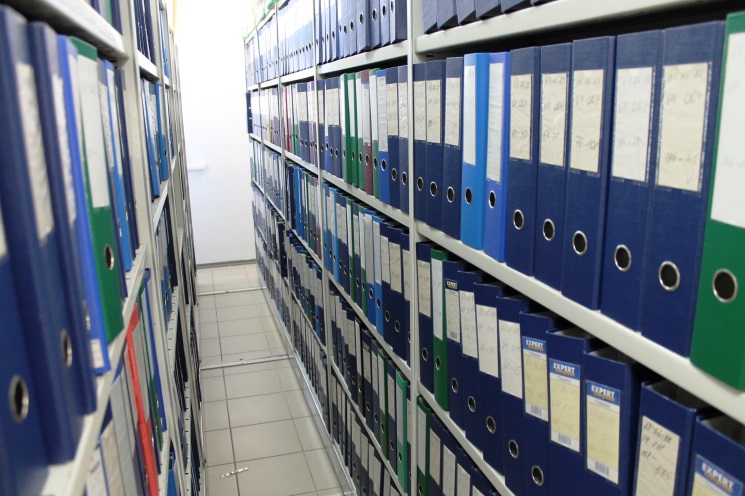 Житейских ситуаций, в которых потребуется обратиться за копиями документов из Архива Кадастровой палаты, довольно много. Например, разногласия с соседом по участку по поводу общих границ или спор между собственниками жилых помещений.	Для получения дубликатов документов из Архива, жителям Самарской области необходимо обратиться в ближайший многофункциональный центр, направить запрос по почте непосредственно в центральный офис региональной Кадастровой палаты по адресу: г. Самара, ул. Ленинская, дом 25а, или заполнить специальную форму на сайте  https://rosreestr.ru	 Копию документа можно получить в бумажном или в электронном виде. Если заявитель выберет последний вариант, то электронная копия будет заверена электронной подписью и наделена такой же юридической силой, что и бумажный вариант. 	Узнать подробнее о перечне и способах получения копий документов из архива Кадастровой палаты по Самарской области можно по телефону (846) 200-50-2601.04.2019Пресс-служба Кадастровой палаты по Самарской области    поселения    Малый  Толкай                                         РАСПРОСТРАНЯЕТСЯ БЕСПЛАТНОГазета основана 14.06.2010 г.    поселения    Малый  Толкай                                         04  апреля  2019  года№ 14 (229)    поселения    Малый  Толкай                                         ОФИЦИАЛЬНОЕОПУБЛИКОВАНИЕ        С О Б Р А Н И ЕП  Р Е Д С Т А В И Т Е Л Е ЙСЕЛЬСКОГО ПОСЕЛЕНИЯ         Малый Толкай   муниципального района     ПОХВИСТНЕВСКИЙ САМАРСКОЙ ОБЛАСТИ         третьего созыва      Р Е Ш Е Н И Е    04.04.2019 г.  № 116       с. Малый ТолкайКод адми-нистра-тораКод вида, подвида, классификации операций сектора государственного управления, относящихся к доходам бюджетаНаименование источникаИсполнено,тыс.руб.100Федеральное казначейство 2 928,010010302000010000110Акцизы по подакцизным товарам (продукции) производимым на территории РФ2 928,0182Управление Федеральной налоговой службы Российской Федерации по Самарской области1 908,118210102000010000110Налог на доходы физических лиц893,018210503000010000110Единый сельскохозяйственный налог42,118210601030100000110Налог на имущество физических лиц, взимаемый по ставкам, применяемым к объектам налогообложения, расположенным в границах сельских поселений75,118210606033100000110Земельный налог с организаций, обладающих земельным участком, расположенным в границах сельских поселений149,418210606043100000110Земельный налог с физических лиц, обладающих земельным участком, расположенным в границах сельских поселений748,5399Администрация сельского поселения Малый Толкай муниципального района Похвистневский Самарской области3 836,039910804020010000110Государственная пошлина за совершение нотариальных действий должностными  лицами органов местного самоуправления, уполномоченными в соответствии с законодательными актами Российской Федерации на совершение нотариальных действий20,339911105025100000120Доходы, получаемые в виде арендной платы, а также средства от продажи права на заключение договоров аренды за земли, находящиеся в собственности сельских поселений (за исключением земельных участков муниципальных бюджетных и автономных учреждений)92,239911105035100000120Доходы от сдачи в аренду имущества, находящегося в оперативном управлении органов управления сельских поселений и созданных ими учреждений (за исключением имущества муниципальных бюджетных и автономных учреждений)95,039911402053100000410Доходы от реализации иного имущества, находящегося в собственности сельских поселений (за исключением имущества муниципальных бюджетных и автономных учреждений, а также имущества муниципальных унитарных предприятий, в том числе казенных), в части реализации основных средств по указанному имуществу5,739920215001100000151Дотации бюджетам сельских поселений на выравнивание бюджетной обеспеченности 536,639920219999100000151Прочие дотации бюджетам сельских поселений536,239920229999100000151Прочие субсидии бюджетам сельских поселений2 466,839920235118100000151Субвенции бюджетам сельских поселений  на осуществление первичного воинского учета на территориях, где отсутствуют военные комиссариаты 83,2Итого налоговых и неналоговых доходов5 049,3ВСЕГО ДОХОДОВ  8 672,1Код вида (группы, подгруппы, статьи, подстатьи, элемента) подвида, операций сектора государственного управления, относящихся к доходам бюджетаНаименование источникаИсполнено,тыс. руб.10000000000000000Налоговые и неналоговые доходы5 049,310100000000000000Налоги на прибыль, доходы893,010102000010000110Налог на доходы физических лиц893,010102010010000110Налог на доходы физических лиц с доходов, источником которых является налоговый агент, за исключением доходов, в отношении которых исчисление и уплата налога осуществляются в соответствии со статьями 227, 227.1 и 228 Налогового кодекса Российской Федерации892,910102030010000110Налог на доходы физических лиц с доходов, полученных физическими лицами, в соответствии со статьей 228 НК РФ0,110300000000000000Налоги на товары (работы, услуги), реализуемые на территории Российской Федерации2 928,010302000010000110Акцизы    по     подакцизным     товарам    (продукции), производимым на  территории  Российской Федерации2 928,010302230010000110Доходы от уплаты акцизов на дизельное топливо, подлежащие распределению между бюджетами субъектов Российской Федерации и местными бюджетами с учетом установленных дифференцированных нормативов отчислений в местные бюджеты1 304,610302240010000110Доходы от уплаты акцизов на моторные масла для дизельных и (или) карбюраторных (инжекторных) двигателей, подлежащие распределению между бюджетами субъектов Российской Федерации и местными бюджетами с учетом установленных дифференцированных нормативов отчислений в местные бюджеты12,610302250010000110Доходы от уплаты акцизов на автомобильный бензин, подлежащие распределению между бюджетами субъектов Российской Федерации и местными бюджетами с учетом установленных дифференцированных нормативов отчислений в местные бюджеты1 903,110302260010000110Доходы от уплаты акцизов на прямогонный бензин, подлежащие распределению между бюджетами субъектов Российской Федерации и местными бюджетами с учетом установленных дифференцированных нормативов отчислений в местные бюджеты-292,310500000000000000Налоги на совокупный доход42,110503000010000110Единый сельскохозяйственный налог42,110503010010000110Единый сельскохозяйственный налог42,110600000000000000Налоги на имущество973,010601000000000110Налог на имущество физических лиц75,110601030100000110Налог на имущество физических лиц, взимаемый по ставкам, применяемым к объектам налогообложения, расположенным в границах сельских поселений75,110606000000000110Земельный налог897,910606033100000110Земельный налог с организаций, обладающих земельным участком, расположенным в границах сельских поселений149,410606033101000110Земельный налог с организаций, обладающих земельным участком, расположенным в границах сельских поселений149,310606033102100110Земельный налог с организаций, обладающих земельным участком, расположенным в границах сельских поселений0,110606043100000110Земельный налог с физических лиц, обладающих земельным участком, расположенным в границах сельских поселений748,510606043101000110Земельный налог с физических лиц, обладающих земельным участком, расположенным в границах сельских поселений735,810606043102100110Земельный налог с физических лиц, обладающих земельным участком, расположенным в границах сельских поселений12,710800000000000000Государственная пошлина20,310804000010000110Государственная пошлина за совершение нотариальных действий (за исключением действий, совершаемых  консульскими учреждениями Российской Федерации) 20,310804020010000110Государственная пошлина за совершение нотариальных действий должностными  лицами органов местного самоуправления, уполномоченными в соответствии с законодательными актами Российской Федерации на совершение нотариальных действий 20,311100000000000000Доходы от использования имущества, находящегося в государственной и муниципальной собственности187,211105000000000120Доходы, получаемые в виде арендной либо иной платы за передачу в возмездное пользование государственного и муниципального имущества (за исключением имущества бюджетных и автономных учреждений, а также имущества государственных и муниципальных унитарных предприятий, в том числе казенных)187,211105025100000120Доходы, получаемые в виде арендной платы, а также средства от продажи права на заключение договоров аренды за земли, находящиеся в собственности сельских поселений (за исключением земельных участков муниципальных бюджетных и автономных учреждений)92,211105035100000120Доходы от сдачи в аренду имущества, находящегося в оперативном управлении органов управления сельских поселений и созданных ими учреждений (за исключением имущества муниципальных бюджетных и автономных учреждений)95,011400000000000000Доходы от продажи материальных и нематериальных активов5,711402050100000410Доходы от реализации имущества, находящегося в собственности сельских поселений (за исключением движимого имущества муниципальных бюджетных и автономных учреждений, а также имущества муниципальных унитарных предприятий, в том числе казенных), в части реализации основных средств по указанному имуществу5,711402053100000410Доходы от реализации иного имущества, находящегося в собственности сельских поселений (за исключением имущества муниципальных бюджетных и автономных учреждений, а также имущества муниципальных унитарных предприятий, в том числе казенных), в части реализации основных средств по указанному имуществу5,720000000000000000Безвозмездные поступления 3 622,820200000000000000Безвозмездные поступления от других бюджетов бюджетной системы РФ3 622,820210000000000151Дотации бюджетам бюджетной системы РФ1 072,820215001000000151Дотации на выравнивание бюджетной обеспеченности536,620215001100000151Дотации бюджетам сельских поселений на выравнивание бюджетной обеспеченности536,620219999000000151Прочие дотации536,220219999100000151Прочие дотации бюджетам сельских поселений536,220220000000000151Субсидии бюджетам бюджетной системы Российской Федерации (межбюджетные субсидии)2 466,820229999000000151Прочие субсидии2 466,820229999100000151Прочие субсидии бюджетам сельских поселений2 466,820230000000000151Субвенции бюджетам бюджетной системы РФ83,220235118000000151Субвенции бюджетам  на осуществление первичного воинского учета на территориях, где отсутствуют военные комиссариаты 83,220235118100000151Субвенции бюджетам сельских поселений на осуществление первичного воинского учета на территориях, где отсутствуют военные комиссариаты83,2ВСЕГО ДОХОДОВ8 672,1Код ГРБСНаименование главного распорядителя средств областного бюджета, раздела, подраздела, целевой статьи, подгруппы видов расходов РзПРЦСРВРСумма, тыс. руб.Сумма, тыс. руб.Код ГРБСНаименование главного распорядителя средств областного бюджета, раздела, подраздела, целевой статьи, подгруппы видов расходов РзПРЦСРВРвсегов т.ч. за счет средств безвозмездных поступлений12345678399Администрация сельского поселения Малый Толкай муниципального района Похвистневский7 301,12 550,0399Функционирование высшего должностного лица субъекта Российской Федерации и органа местного самоуправления0102506,6358,6399Непрограммные направления расходов бюджета поселения01029000000000506,6358,6399Непрограммные направления расходов бюджета поселения в области общегосударственных вопросов, национальной обороны, национальной безопасности и правоохранительной деятельности, а также в сфере средств массовой информации01029010000000506,6358,6399Расходы на выплаты персоналу в целях обеспечения выполнения функций государственными (муниципальными) органами, казенными учреждениями, органами управления государственными внебюджетными фондами01029010000000100506,6358,6399Функционирование Правительства Российской Федерации, высших исполнительных органов государственной    власти субъектов Российской Федерации, местных администраций01041 502,0942,6399Непрограммные направления расходов бюджета поселения010490000000001 502,0942,6399Непрограммные направления расходов бюджета поселения в области общегосударственных вопросов, национальной обороны, национальной безопасности и правоохранительной деятельности, а также в сфере средств массовой информации010490100000001 502,0942,6399Расходы на выплаты персоналу в целях обеспечения выполнения функций государственными (муниципальными) органами, казенными учреждениями, органами управления государственными внебюджетными фондами01049010000000100724,5489,6399Закупка товаров, работ и услуг для обеспечения государственных (муниципальных) нужд01049010000000200659,1453,0399Межбюджетные трансферты01049010000000500116,1399Иные бюджетные ассигнования010490100000008002,3399Мобилизационная и вневойсковая подготовка020383,283,2399Непрограммные направления расходов бюджета поселения0203900000000083,283,2399Непрограммные направления расходов бюджета поселения в области общегосударственных вопросов, национальной обороны, национальной безопасности и правоохранительной деятельности, а также в сфере средств массовой информации0203901000000083,283,2399Расходы на выплаты персоналу в целях обеспечения выполнения функций государственными (муниципальными) органами, казенными учреждениями, органами управления государственными внебюджетными фондами0203901000000010080,880,8399Закупка товаров, работ и услуг для обеспечения государственных (муниципальных) нужд020390100000002002,42,4399Защита населения и территории от ЧС природного и техногенного характера, гражданская оборона030930,430,4399Муниципальная программа «Комплексное развитие сельского поселения Малый Толкай муниципального района Похвистневский Самарской области на 2018-2022годы»0309560000000030,430,4399Подпрограмма « Предупреждение и ликвидация последствий чрезвычайных ситуаций и стихийных бедствий на территории муниципального образования на 2018-2022годы» 0309564000000030,430,4399Закупка товаров, работ и услуг для обеспечения государственных (муниципальных) нужд0309564000000020030,430,4399Обеспечение пожарной безопасности031034,323,6399Муниципальная программа «Комплексное развитие сельского поселения Малый Толкай муниципального района Похвистневский Самарской области на 2018-2022годы»0310560000000034,323,6399Подпрограмма «Обеспечение первичных мер пожарной безопасности в границах муниципального образования на 2018-2022годы»0310563000000034,323,6399Закупка товаров, работ и услуг для обеспечения государственных (муниципальных) нужд0310563000000020026,823,6399Иные бюджетные ассигнования031056300000008007,5399Другие вопросы в области национальной безопасности и правоохранительной деятельности031442,5399Муниципальная программа «Комплексное развитие сельского поселения Малый Толкай муниципального района Похвистневский Самарской области на 2018-2022годы»0314560000000042,5399Подпрограмма «Создание условий для деятельности добровольных формирований населения по охране общественного порядка на территории муниципального образования на 2018-2022годы»0314567000000042,5399Закупка товаров, работ и услуг для обеспечения государственных (муниципальных) нужд0314567000000020042,5399Сельское хозяйство и рыболовство040531,031,0399Непрограммные направления расходов бюджета поселения0405900000000031,031,0399  Непрограммные направления расходов областного бюджета в области национальной экономики0405904000000031,031,0399Иные бюджетные ассигнования0405904000000080031,031,0399Дорожное хозяйство (дорожные фонды)04091 636,3399Муниципальная программа «Комплексное развитие сельского поселения Малый Толкай муниципального района Похвистневский Самарской области на 2018-2022годы»040956000000001 636,3399  Подпрограмма «Модернизация и развитие автомобильных дорог общего пользования местного значения в сельском поселении Малый Толкай муниципального района Похвистневский на 2018-2022годы»040956900000001 636,3399Закупка товаров, работ и услуг для обеспечения государственных (муниципальных) нужд040956900000002001 636,3399Другие вопросы в области национальной экономики0412122,7122,7399Непрограммные направления расходов бюджета поселения04129000000000122,7122,7399Непрограммные направления расходов бюджета поселения в области национальной экономики04129040000000122,7122,7399Иные закупки товаров, работ и услуг для обеспечения государственных (муниципальных) нужд04129040000000200122,7122,7399Коммунальное хозяйство0502325,8285,3399  Муниципальная программа «Комплексное развитие сельского поселения Малый Толкай муниципального района Похвистневский Самарской области на 2018-2022годы»05025600000000325,8285,3399  Подпрограмма «Комплексное развитие систем коммунальной инфраструктуры муниципального образования на 2018-2022годы»05025610000000310,0280,0399Закупка товаров, работ и услуг для обеспечения государственных (муниципальных) нужд05025610000000200310,0280,0399  Подпрограмма «Проведение капитального ремонта, содержание муниципального жилищного фонда на территории муниципального образования на 2018-2022годы»0502565000000015,85,3399Иные закупки товаров, работ и услуг для обеспечения государственных (муниципальных) нужд0502565000000020015,85,3399Благоустройство0503542,0507,8399  Муниципальная программа «Комплексное развитие сельского поселения Малый Толкай муниципального района Похвистневский Самарской области на 2018-2022годы»05035600000000542,0507,8399Подпрограмма «Комплексное благоустройство территории муниципального образования на 2018-2022годы»05035620000000148,6121,2399Закупка товаров, работ и услуг для обеспечения государственных (муниципальных) нужд05035620000000200144,1121,2399Иные бюджетные ассигнования050356200000008004,5399Подпрограмма « Энергосбережение и повышение энергетической эффективности муниципального образования до 2023 года»05035680000000393,4386,6399Закупка товаров, работ и услуг для обеспечения государственных (муниципальных) нужд05035680000000200393,4386,6399Культура08012  238,0399Непрограммные направления расходов бюджета поселения080190000000002  238,0399Непрограммные направления расходов областного бюджета в области культуры и кинематографии080190800000002  238,0399Закупка товаров, работ и услуг для обеспечения государственных (муниципальных) нужд080190800000002006,0399Межбюджетные трансферты080190800000005002 232,0399Пенсионное обеспечение1001195,1164,8399Непрограммные направления расходов бюджета поселения10019000000000195,1164,8399Непрограммные направления расходов бюджета поселения в сфере социальной политики 10019020000000195,1164,8399Социальное обеспечение и иные выплаты населению10019020000000300195,1164,8399Физическая культура 110111,2399Муниципальная программа «Комплексное развитие сельского поселения Малый Толкай муниципального района Похвистневский Самарской области на 2018-2022годы»1101560000000011,2399Подпрограмма «Развитие физической культуры и спорта на территории сельского поселения на 2018-2022годы»1101566000000011,2399Закупка товаров, работ и услуг для обеспечения государственных (муниципальных) нужд1101566000000020011,2Наименование главного распорядителя средств бюджета поселения (направления расходов)РазделПодразделИсполненоИсполненоНаименование главного распорядителя средств бюджета поселения (направления расходов)РазделПодразделвсегоВ том числе за счет средств областного и федерального бюджетов12367Администрация сельского поселения Малый Толкай  муниципального района Похвистневский7 301,12 550,0Общегосударственные вопросы01002 008,61 301,2Функционирование высшего должностного лица субъекта Российской Федерации и муниципального образования0102506,6358,6Функционирование Правительства Российской Федерации, высших исполнительных органов государственной    власти субъектов Российской Федерации, местных администраций01041 502,0942,6Национальная оборона020083,283,2Мобилизационная и вневойсковая подготовка020383,283,2Национальная безопасность и правоохранительная деятельность0300107,254,0Защита населения и территории от чрезвычайных ситуаций природного и техногенного характера, гражданская оборона030930,430,4Обеспечение пожарной безопасности031034,323,6Другие вопросы в области национальной безопасности и правоохранительной деятельности031442,5Национальная экономика04001 790,0153,7Сельское хозяйство и рыболовство040531,031,0Дорожное хозяйство (дорожные фонды)04091 636,3Другие вопросы в области национальной экономики0412122,7122,7Жилищно-коммунальное хозяйство0500867,8793,1Коммунальное хозяйство0502325,8285,3Благоустройство0503542,0507,8КУЛЬТУРА, КИНЕМАТОГРАФИЯ08002 238,0Культура08012 238,0СОЦИАЛЬНАЯ ПОЛИТИКА1000195,1164,8Пенсионное обеспечение1001195,1164,8ФИЗИЧЕСКАЯ КУЛЬТУРА И СПОРТ110011,2Физическая культура 110111,2Код главного администратора Код группы, подгруппы, статьи и вида источников финансирования дефицита бюджета, классификации операций сектора государственного управленияНаименование источникаИсполнено,тыс. руб.00001000000000000000ИСТОЧНИКИ ФИНАНСИРОВАНИЯ ДЕФИЦИТОВ БЮДЖЕТА- 1 371,039901050000000000000Изменение остатков средств на счетах по учету средств бюджетов - 1 371,039901050000000000500Увеличение остатков средств бюджетов- 8 672,139901050200000000500Увеличение прочих остатков средств бюджетов- 8 672,139901050201000000510Увеличение прочих остатков денежных средств бюджетов- 8 672,139901050201100000510Увеличение прочих остатков денежных средств бюджетов сельских поселений- 8 672,139901050000000000600Уменьшение остатков средств бюджетов7 301,139901050200000000610Уменьшение прочих остатков средств бюджетов7 301,139901050201000000600Уменьшение прочих остатков денежных средств бюджетов7 301,1399 01050201100000610Уменьшение прочих остатков денежных средств бюджетов сельских поселений7 301,1Код группы, подгруппы, статьи и вида источников финансирования дефицита бюджета, классификации операций сектора государственного управленияНаименование источника Исполнено,тыс.руб.01000000000000000ИСТОЧНИКИ  ФИНАНСИРОВАНИЯ ДЕФИЦИТОВ БЮДЖЕТА- 1 371,001050000000000000Изменение остатков средств на счетах по учету средств бюджетов- 1 371,001050000000000500Увеличение остатков средств бюджетов- 8 672,101050200000000500Увеличение прочих остатков средств бюджетов- 8 672,101050201000000510Увеличение прочих остатков денежных средств бюджетов- 8 672,101050201100000510Увеличение прочих остатков денежных средств бюджетов сельских поселений- 8 672,101050000000000600Уменьшение остатков средств бюджетов7 301,101050200000000610Уменьшение прочих остатков средств бюджетов7 301,101050201000000600Уменьшение прочих остатков денежных средств бюджетов7 301,1 01050201100000610Уменьшение прочих остатков денежных средств бюджетов сельских поселений7 301,1Код главного распорядителя бюджетныхНаименование главного распорядителя средств бюджета поселенияРзПРЦСРВР  Исполнено, тыс. рублей  399Администрация сельского поселения Малый Толкай муниципального района Похвистневский011190100799008700399Администрация сельского поселения Малый Толкай муниципального района Похвистневский011190100S20108700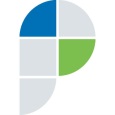 Филиал федерального государственного бюджетного учреждения «Федеральная кадастровая палата Федеральной службы государственной регистрации, кадастра и картографии» по Самарской областиг. Самара, ул. Ленинская, 25а, 1 корп.e-mail: pr_fkp@mail.ru, twitter: @pr_fkp, www.kadastr.ruУчредители: Администрация сельского поселения Малый Толкай муниципального района Похвистневский Самарской области и Собрание представителей сельского поселения Малый Толкай муниципального района Похвистневский Самарской области.Издатель: Администрация сельского поселения Малый Толкай муниципального района Похвистневский Самарской областиУчредители: Администрация сельского поселения Малый Толкай муниципального района Похвистневский Самарской области и Собрание представителей сельского поселения Малый Толкай муниципального района Похвистневский Самарской области.Издатель: Администрация сельского поселения Малый Толкай муниципального района Похвистневский Самарской областиУчредители: Администрация сельского поселения Малый Толкай муниципального района Похвистневский Самарской области и Собрание представителей сельского поселения Малый Толкай муниципального района Похвистневский Самарской области.Издатель: Администрация сельского поселения Малый Толкай муниципального района Похвистневский Самарской областиАдрес: Самарская область, Похвистневский район, село Малый Толкай, ул. Молодежна,2 тел. 8(846-56) 54-1-40Тираж 100 экз. Подписано в печать Редактор Атякшева Р.Ю.